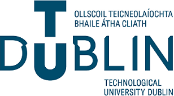 Number of Participants: (Attach a list showing name, job, title, school/department)Course Costs (Attach a copy of the Short Course/Workshop Timetable) 6. COURSE REPORT:Attach a Course Report that includes a summary of the feedback from course participants, observation of Trainer(s) and results of assessment, if any.SHORT COURSE/WORKSHOP FUNDING SCHEME FOR STAFF INVOLVED IN TEACHING (TRAINING OF TRAINERS)COURSE REPORT FORMTitle of Short           Course/Workshop:   (please use block capitals)Name of Course Organiser:List Name of     TU Dublin Course Lecturer(s):Lecturers: (attach copy of normal lecturing timetable for TU Dublin staff)Staff No:Contact Tel. No:Contact Email:School/Department:College:Number of ParticipantsMaleFemaleTotalTU Dublin StaffOthersTotalsCourse CostsTotal €Delivery:No. of Hours: Current Hourly Rate for Part Time Assistant Lecturer: €€External Consultants:(Name, Company, Address & state fee to be charged):(Name, Company, Address & state fee to be charged):€Materials:(Attach receipts & Breakdown list):(Attach receipts & Breakdown list):€Other Costs:(Attach receipts & Breakdown list):(Attach receipts & Breakdown list):€Total CostsTotal CostsTotal Costs€SHORT COURSE/WORKSHOP FUNDING SCHEMEFOR STAFF INVOLVED IN TEACHING (TRAINING OF TRAINERS)COURSE REPORT FORM7. DECLARATIONI CONFIRM THAT THE ABOVE DETAILS ARE ACCURATE AND I WISH TO CLAIM THE APPROPRIATE PAYMENTS7. DECLARATIONI CONFIRM THAT THE ABOVE DETAILS ARE ACCURATE AND I WISH TO CLAIM THE APPROPRIATE PAYMENTSSigned:                 ______________________________________               Course OrganiserDate:          _________________________________8. AUTHORISATION I CERTIFY THAT THE STAFF MEMBER(S) ABOVE HAS/HAVE DISCHARGED ALL OF THEIR TIMETABLEDAND CONTRACT DUTIES.  THIS WORK WAS CARRIED OUT OUTSIDE OF NORMAL TIMETABLED HOURS8. AUTHORISATION I CERTIFY THAT THE STAFF MEMBER(S) ABOVE HAS/HAVE DISCHARGED ALL OF THEIR TIMETABLEDAND CONTRACT DUTIES.  THIS WORK WAS CARRIED OUT OUTSIDE OF NORMAL TIMETABLED HOURSSigned:                   ____________________________________                  Head of School  Signed:                  _____________________________________                  DirectorDate:                  ___________________________________ Date:             ____________________________________Completed application form to be returned to Head of Staff Development,TU Dublin, Aungier Street, Dublin 2Completed application form to be returned to Head of Staff Development,TU Dublin, Aungier Street, Dublin 2